Δραστηριότητα 1Η δραστηριότητα αυτή περιγράφεται εν συντομία στις οδηγίες της 5ης Συνεδρίας. Εδώ θα ήταν χρήσιμο να τονιστεί η σημασία της οργάνωσης και του σχεδιασμού μαθήματος μίας ή δύο ή και τριών διδακτικών ωρών.  α) ΠΕ03: Προτείνεται να επιλεγεί η ενότητα που αφορά στις αξιοσημείωτες ταυτότητες και να συζητηθούν οι στόχοι, το απαραίτητο υλικό και ο τρόπος με τον οποίο θα εμπλακούν οι μαθητές με το μαθησιακό περιβάλλον. Συγκεκριμένα θα μπορούσε κάθε η κάθε ομάδα να καταγράψει σε αρχείο Word τους στόχους του μαθήματος, να εμπλουτίσει με κατάλληλα links τα οποία θα μπορούσαν να είναι: α) Πηγές από το διαδίκτυο, που αναδεικνύουν τη γεωμετρική ερμηνεία των ταυτοτήτων αυτών, με video ή φωτογραφίες. Ένα ενδεικτικό link με τη γεωμετρική ερμηνεία της ταυτότητας (α+β)2 θα μπορούσε να είναι το https://www.youtube.com/watch?v=xaX8aJLfm1U. Τέλος θα μπορούσαν να μεταφέρουν τη δομή του μαθήματος σε ένα υπολογιστικό φύλλο στο οποίο θα υπήρχαν οι περιγραφές των διαφόρων φάσεων της διδασκαλίας σε μορφή καταλόγου. Εναλλακτικά η δομή αυτή θα μπορούσε να περιγραφή στο Ημερολόγιο Google: https://calendar.google.com. ΦΥΛΛΟ   ΕΡΓΑΣΙΑΣΤΑΥΤΟΤΗΤΑ  (α + β)2http://photodentro.edu.gr/v/item/ds/8521/1890 Με  τι  θεωρείται   ότι  ισούται  το  (α + β)2 ;    (α+ β)2=………………………………..Ταυτότητα (α + β)2.Να  συμπληρωθούν  τα  κενά  ώστε να  ισχύουν  οι  ισότητες (2 + 1)2= 22 + 12+ ……	                                (2 + 2)2= 22 + 22+ ……(3 + 1)2= 32 + 12+ ……	                                (3 + 2)2= 32 + 22+ ……http://photodentro.edu.gr/v/item/ds/8521/1948Από  την  παραπάνω  άσκηση   διαπιστώνουμε  ότι  ισχύει  (α  + β)2= α2 + β2+ ……	( α +β )2= (α+β)(α +β)= α(α+β) + β(α+β)=……………………………………Άρα: (α +β )2= ……………………………Για  το  παρακάτω  σχήμα  :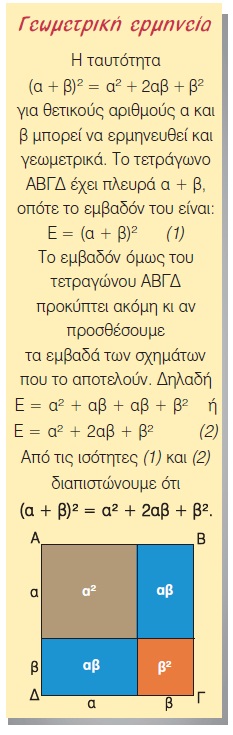 Να   συμπληρώσετε  την  ισότητα  εκφράζοντας  τα  εμβαδά  Ε1 , Ε2 , Ε3 , Ε4 συναρτήσει  των  α  και  β.Όπου  Ε το  εμβαδό  του ΑΒΓΔ.                                         Ε  =   Ε1   +   Ε2   + Ε3   +  Ε4Να  συμπληρωθούν  οι  παρακάτω  ισότητες ( α + 2β)2 =…………………………………………………(2x  + 5y)2  = ……………………………………………….ΕΦΑΡΜΟΓΗΝα  αποδείξετε  το  Πυθαγόρειο  θεώρημα  με τη βοήθεια :Των παρακάτω σχημάτων.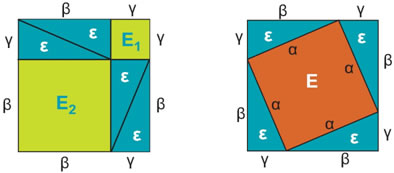 Των  τύπων  των εμβαδών.Της  ταυτότητας  (α + β)2http://photodentro.edu.gr/v/item/ds/8521/2019http://photodentro.edu.gr/v/item/ds/8521/5333